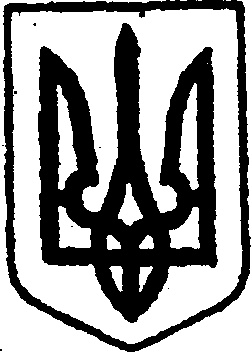 КИЇВСЬКА ОБЛАСТЬТЕТІЇВСЬКА МІСЬКА РАДАVІІІ СКЛИКАННЯДВАДЦЯТЬ ДРУГА  СЕСІЯ                                                      Р І Ш Е Н Н Я 01 серпня 2023 року                                                           №   987- 22 - VІІІПро  затвердження Програми «Обдарована дитина» на 2023-2027 роки в новій редакціїВідповідно  до Законів України «Про місцеве самоврядування в Україні», «Про повну загальну середню освіту»,  «Про освіту», «Про статус депутатів місцевих рад», Бюджетний Кодекс України, Наказ Міністерства фінансів України  від 14.09.2010  N 1026, з метою надання системної підтримки талановитим дітям та обдарованій молоді, формування системи виявлення, навчання, виховання обдарованої молоді, створення умов для самореалізації та розширення їх соціально-правових гарантій, Тетіївська міська радаВ И Р І Ш И Л А:Затвердити Програму  «Обдарована дитина»  на 2023-2027 роки в новій редакції  (додаток ).Відділу освіти Тетіївської міської ради , керівникам закладів освіти забезпечити виконання передбачених Програмою заходів.Централізованій бухгалтерії відділу освіти Тетіївської міської ради щорічно при формуванні та внесенні змін до місцевого бюджету на 2023-2027 роки передбачати кошти на фінансування Програми і забезпечувати їх цільове використання.Програму «Обдарована дитина» на 2021-2025 роки вважати такою, що втратила чинність.Начальнику відділу освіти Тетіївської міської ради Васютинському В.В.  оприлюднити дане рішення  на офіційному веб-сайті відділу освіти Тетіївської міської ради згідно з чинним законодавством. Контроль за виконанням цього рішення покласти на комісію з питань соціального захисту, охорони здоров’я, культури, молоді і спорту (голова комісії - Лях О.М.), на заступника міського голови з гуманітарних питань Дячук Н.А. та начальника відділу освіти Тетіївської міської ради  Васютинського В.В.             Секретар міської ради                                             Наталія ІВАНЮТА           Додаток до рішення двадцять другої сесії Тетіївської міської рад VІІІ скликання 01.08.2023  №   987 - 22 - VІІІПРОГРАМА «Обдарована дитина» на 2023-2027 роки                                                       1. ПАСПОРТЗагальні положення    Програма «Обдарована дитина» на 2023-2027 роки (далі Програма) розроблена відповідно до законів Закон України «Про повну загальну середню освіту»,  «Про освіту», «Про місцеве самоврядування в Україні».    Програма роботи з обдарованими дітьми та учнівською молоддю на 2023-2027 роки «Обдарована дитина» (далі - Програма) спрямована на забезпечення формування інтелектуального потенціалу нації шляхом створення оптимальних умов для виявлення обдарованої молоді громади та надання їй підтримки в розвитку творчого потенціалу, самореалізації особистості в сучасному суспільстві, постійного духовного самовдосконалення.Мета та основні завдання Програми    Мета програми полягає у наданні системної підтримки талановитих дітей та обдарованій молоді, формуванні системи виявлення, навчання, виховання обдарованої молоді, створенні умов для самореалізації та розширенні їх соціально-правових гарантій.Основні завдання Програми:- створення ефективної, дієвої системи виявлення та розвитку обдарованих дітей та молоді;- відстеження досягнень учнів за програмою моніторингу освітньої системи міста;- оновлення змісту та форм роботи щодо створення особистісно орієнтованої системи роботи з обдарованими дітьми та молоддю;- впровадження новітніх інноваційних технологій навчання і виховання обдарованих дітей та молоді;- формування та підвищення рівня ключових компетенцій професійного педагога, який працює з обдарованими дітьми та  молоддю;- розширення міжнародних зв’язків з освітянськими та дитячими організаціями;- забезпечення соціально-правових гарантій обдарованих дітей та  молоді, створення системи їх морального та матеріального заохочення;- стимулювати творчого самовдосконалення дітей та учнівської молоді, підтримка обдарованих учнів-призерів та учасників мистецьких,   інтелектуальних, творчих конкурсів, олімпіад, конкурсів МАН, спортивних змагань обласних та Всеукраїнських рівнів;- підвищення інтересу до участі учнівської молоді в шкільному самоврядуванні та налагодження зв'язків з органами місцевого самоврядування;-  консолідація зусиль державних, громадських установ громади, спрямованих на виховання творчої молоді, здатної до прийняття життєво важливих рішень.Очікувані результати      Виконання основних завдань і заходів Програми (додаток 1) забезпечить:- розробку і впровадження нового механізму пошуку і відбору обдарованих дітей та молоді;- оновлення змісту та створення особистісно орієнтованої системи роботи з обдарованими дітьми та молоддю;- впровадження сучасних педагогічних технологій навчання і виховання обдарованих дітей та молоді;- підвищення рівня професійної компетенції педагогів, що працюють із обдарованими дітьми та  молоддю;- забезпечення соціально-правових гарантій обдарованих дітей та молоді,- створення системи їх морального і матеріального заохочення до науково-дослідницької діяльності;- розширення інформаційно-аналітичного банку даних «Обдарована дитина»;- підвищення інтелектуального рівня населення.ФінансуванняФінансування проводиться виходячи з можливостей місцевого бюджету (додаток 2).       Секретар міської ради                                             Наталія ІВАНЮТА                                                                                       Додаток 1                                                                     до Програми «Обдарована дитина»                                                                     на 2023-2027 рокиЗаходидо Програми «Обдарована  дитина»2023 - 2027 роки                                                                                           Додаток 2до Програми «Обдарована дитина»                                                                             на 2023-2027 роки Фінансування проводиться виходячи з можливостей місцевого бюджету 1.Ініціатор розроблення ПрограмиВиконавчий комітет Тетіївської міської ради2.Назва розпорядчого документа при розробленні ПрограмиЗакони України «Про місцеве самоврядування в Україні», «Про повну загальну середню освіту»,  «Про освіту», «Про статус депутатів місцевих рад», Бюджетний Кодекс України, Наказ Міністерства фінансів України  від 14.09.2010  N 10263.Розробник  ПрограмиЗагальний відділ виконавчого комітету Тетіївської  міської ради4.Співрозробники Програми-5.Відповідальні виконавці ПрограмиВиконавчий комітет Тетіївської міської радиУправління фінансів Тетіївської міської радиВідділ обліку і звітності виконавчого комітету Тетіївської  міської радиВідділ культури, молоді та спорту Тетіївської міської радиВідділ освіти Тетіївської міської ради6.Учасники ПрограмиВиконавчий комітет Тетіївської міської радиУправління фінансів Тетіївської міської радиВідділ обліку і звітності виконавчого комітету Тетіївської  міської радиВідділ культури, молоді та спорту Тетіївської  міської радиВідділ освіти Тетіївської міської ради7.Термін реалізації Програми2023-2027 роки8.Перелік  бюджетів, які беруть участь у виконанні ПрограмиБюджет міської територіальної громади9.Орієнтований обсяг фінансування Програми, усього в т.ч.: 2023 рік -2027 рік530 тис.грн№ п/пЗміст заходівТермін виконанняВідповідальні за виконання1Проведення нагородження (одноразовою грошовою винагородою) учнів громади переможців Всеукраїнських, обласних етапів олімпіад з базових дисциплін, конкурсів, МАН2023-2027 рокиМіськвиконком, відділ освіти Тетіївської міської ради, відділ культури, молоді і спорту Тетіївської міської ради2Визначення учнів для встановлення  щомісячних стипендій міського голови2023-2027 рокиМіськвиконком, відділ освіти Тетіївської міської ради, відділ культури, молоді і спорту Тетіївської міської ради3Проведення конкурсу на кращу модель шкільного самоврядування в школах громади2023-2027 рокиВідділ освіти Тетіївської міської ради4Проведення конкурсу учнівської молоді "Лідер року" серед учнів Тетіївської міської територіальної громади2023-2027 рокиВідділ освіти Тетіївської міської ради5Проведення конкурсу учнівської молоді "Випускник року" серед учнів Тетіївської міської територіальної громад2023-2027 рокиВідділ освіти Тетіївської міської ради6Забезпечення  участі у Міжнародній Програмі поріднених міст:-школярів та педагогічних працівників;-творчих колективів закладів культури, шкіл естетичного виховання2023-2027 рокиМіськвиконком, відділ освіти Тетіївської міської ради7Забезпечення проведення персональних  авторських виставок, програм, концертів, робіт обдарованих дітей  та талановитої молоді,авторських концертів2023-2027 рокиМіськвиконком, відділ культури, молоді та спорту Тетіївської міської ради,відділ освіти  Тетіївської міської ради8Забезпечення створення  матеріальної бази для роботи товариства Малої Академії Наук2023-2027 рокиМіськвиконком, відділ освіти9Підтримка лідерів учнівського самоврядування закладів загальної середньої освіти Тетіївської міської територіальної громади (РОСТу), придбання футболок та іншої атрибутики2023-2027 рокиМіськвиконком, відділ освіти Тетіївської міської ради10Проведення нагородження (одноразовою грошовою винагородою) учнів громади, які мають високі досягнення у навчанні та нагороджені золотими та срібними медалями2023-2027 рокиМіськвиконком, відділ освіти Тетіївської міської ради11Надання організаційної та фінансової допомоги творчим колективам, обдарованій молоді для участі у міжнародних, всеукраїнських,  обласних та міських конкурсах і фестивалях2023-2027 рокиМіськвиконком, відділ освіти Тетіївської міської ради, відділ культури, молоді і спорту Тетіївської міської радиРікСума (тис. грн)2023106 2024106202510620261062027106